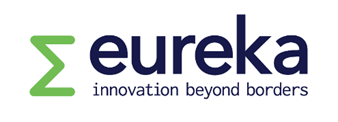 Смернице за израду Конзорцијског споразумаВажна информацијаНамена ове контролне листе је сумирати главне ставке израде Конзорцијског споразума између партнера у ЕУРЕКА пројекту.Преговори око израде конзорцијског споразума захтевају одређено временско трајање те га је потребно пажљиво израдити узимајући у обзир карактеристике пројекта. Помоћ стручне особе у састављању истог се нарочито препоручује. Образац конзорцијских уговора развијен за неке друге програме не би се требао користити.Молимо Вас да обратите пажњу да би финална верзија (оверена и потписана од свих партнера) Конзорцијског споразума требала бити предата као део ЕУРЕКА пројектне пријаве.Више информација о ЕУРЕКА пројектима: www.eurekanetwork.orgУвод и дефиницијеИдентификујте све укључене стране и њихове службене представнике.Опишите контекст сарадње, њене циљеве и оквир у којем ће се одвијати.Дефинишите намене Конзорцијског споразума (нпр. да утврди односе између странака, посебно организацију рада између партнера, управљање Еурека пројектом те правима и обвезама партнера, одговорности партнера те права интелектуалног власништва и решавање спорова).Дефинишите кључну правну и техничку терминологију како бисте избегли евентуалне неспоразуме.Попишите све прилоге Споразума.Имплементација ЕУРЕКА пројектаОпишите пројект у основним увјетима и реферирајте се на техничке прилоге за детаље (радни пакети, расподела задатака, кључне тачке и резултати, важни догађаји).Дефинишите очекиване резултате пројекта.Опишите техничку одговорност и допринос (кадрове, постројења, опрему, материјале, итд.) сваког партнера у имплементацији пројекта.Наведите колику и какву подршку су партнери дужни дати једни другима како би осигурали правилну реализацију пројекта.Дефинишите врсту (финансијске, техничке…) и распоред слања извештаја.Организација/менаџмент пројектаДефинишите улоге и одговорности сваког партнера с административне, правне, финансијске и техничко-технолошке стране. Наведите додатне дужности водећег партнера.Дефинишите унутарњу организацију конзорцијума (нпр. управљачка тела, одборе и/или радне групе, комуникацију између партнера, информације итд.). Опишите различита тела, улогу и интерна правила (нпр. Како се именују чланови? Како се доносе одлуке? Колико ће бити састанака и како ће бити организовани?).Дефинишите процедуре којима ћете пратити пројекат са научног, техничког и финансијског гледишта.Дефинишите процедуре у случају додатних задатака или измена иницијалног радног плана.Одредите услове под којима се постојећи партнери могу повући из пројекта или умањити/увећати свој допринос.Наведите у којој је мери допуштено под-уговарање.Дефинишите услове под којима се нови партнери могу укључити у пројекат.Финансијске темеНаведите укупни буџет пројекта и пројекцију трошкова сваког партнера.Наведите потребне националне захтеве (нпр. финансијска извештавања).Наведите на који начин ће бити подељени будући финансијски приходи од резултата пројекта између партнера (постотно-%).Поверљивост и публикацијеНаведите у којој мери се информације изнесене током пројекта требају сматрати поверљивима.Утврдите који тип докумената би требао бити печатиран и третиран „поверљивим “и евентуалне изузетке.Дефинишите у којој мери су допуштене публикације резултата пројекта и под којим условима.Власништво и заштита већ постојећег знања (енг. пре-еxистинг кноw-хоw) и пројектних резултатаОдредите које и какво већ постојеће знање (заштићено или незаштићено) треба бити измењено у сврху правилне реализације пројекта.Утврдите како ће власништво пројектних резултата бити расподељено међу партнерима (нпр. Постотно %).Опишите како ће бити управљано заједничким власништвом.Утврдите услове под којима власништво већ постојећег знања и пројектних резултата може бити трансферирано између партнера и према трећим странама (посебно удруженим телима).Наведите како ће бити заштићени пројектни резултати (врста заштите, трајање итд.)Право приступа и кориштења већ постојећег знања и пројектних резултатаОдредите право приступа (укључујући финансијске услове, ако постоје) која ће бити додељена за кориштење већ постојећег знања и пројектних резултата (заштићених или незаштићених) током имплементације пројекта.Одредите права (укључујући финансијске услове ако постоје) која ће бити додељена за кориштење пројектних резултата.Утврдите како и у којој мери може бити одобрена ексклузивна лиценца између партнера и према трећим странама.Је ли могуће додељивање под-лиценце?Наведите је ли могуће додељивање права трећим странама или придруженим друштвима.Наведите како ће партнери користити пројектне резултате, нпр. заједнички или појединачно.Наведите услове за кориштење резултата од трећих страна.Одредите потенцијални приход од ауторског права или најмање услове за одобрење ауторског права.ОбавезеНаведите у којој мери ће се партнер који нанесе штету или повреду другог партнера или добра или особа сматрати одговорним.Одредите могуће акције и финансијске казне у случају повреде или штете, у случају повлачења, грешке или изласка из конзорција.Одредите акције, решења, казне у случају банкрота.Предвидите акције и помоћ у случају више силе.Завршне одредбеОдредите кад конзорцијски споразум ступа на снагу и кад завршава. Наведите односи ли се то на делове споразума или на све његове одредбе.Предвидите флексибилну процедуру којом ћете утврдити потребе за мењањем конзорцијског уговора.Утврдите клаузуле за раскидање Споразума и последице повлачења једног или више партнера, посебно по питању комуникације, власништва и кориштења пројектних резултата.Одредите радни и управљачки језик.Наведите надлежни суд конзорцијског споразума.Одлучите и организирајте методе решавања спорова у случају унутарњих конфликата: надлежни суд или алтернативно решавање спорова, попут медијације, мирења или арбитраже.Прилагођено на српски језик према службеној документацији програма ЕУРЕКА. (©2008 EUREKA Secretariat)